Diciadain 17mh an t-Og Mhios 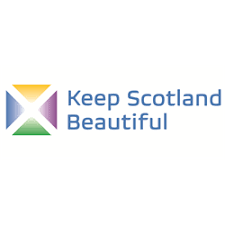 One Planet Picnic DayDean deiseil airson Là Picnic air Diciadain! It’s time to start planning your picnic for Wednesday!Dè a tha eadar-dhealaichte mu dheidhinn One Planet Picnic? What is different about a One Planet Picnic?It’s a picnic that is good for you and good for the planet. That means: 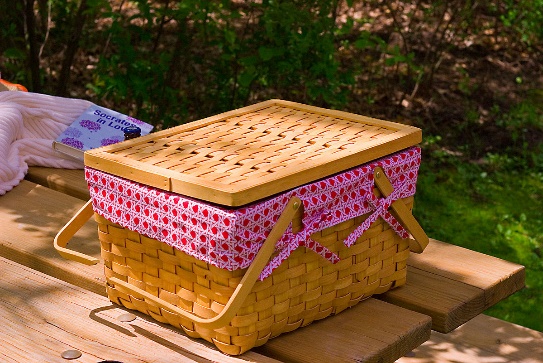 Choose as much food as you can that is produced locallyThink of seasonal fruit like strawberries Choose organic and sustainableLook out for fairtrade Reduce food waste  Be careful with your packaging. Remember no plasticCuimhnich gun tog sibh deilbh! Remember to take photos!